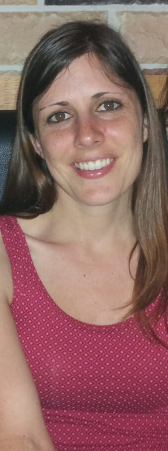 Brooke A. StoweEducationDouble B.S. in Sociology and Criminal Justice, August 2006, Iowa State University, Ames, IA, USAExperience    English Teacher, Lanpus Kids English, Jamsil, Seoul, South Korea March 2012-March2013-taught a classroom of 12 kindergarten students in the areas of Science, Math, Social Studies, Phonics, and Grammar-worked closely with my co-teacher to provide a safe, fun, and encouraging learning environment-combined play and interactive activities with a strong focus on early academic learning-planned and organized a range of group activities including role play, singing, games, and crafts    English Teacher, Reading Town Daechi Campus, Seoul, South Korea, May 2010-May2011-taught children ranging from the ages of Korean age 7-13 in the areas of speaking,writing, and phonics-interviewed incoming students, assessing their current English skills and placing them in the appropriate level-used multiple teaching methods to ensure students were able to reach their full potential.     English Teacher, Reading Town Shinchon Campus, Seoul, South Korea, December 2007December 2008,	- taught children from Korean ages 7-13, focusing on developing their speaking and	writing skills	-lead a specialized library course, targeted towards helping the best students improve their abilities to summarize books and better their speaking skills. 	- prepared written reports for parents evaluating their child’s development	-maintained classroom control and established boundaries for students to interact within     English Teacher, Herald School, Seoul, South Korea, September 2006-September 2007	-prepared daily lesson plans	-created and prepared extra classroom activities which focused on our current lessons	-mentored children from Korean ages 7-13 in the areas of English grammar, phonics,	reading, and sentence structureReferences    Shana Lyu , Lanpus Kids English manager, Seoul, South Korea (82-2)556-8899	<solsory78@nate.com>    Kelly Young, Daechi Reading Town manager, Seoul South Korea (82-2)557-4300	<hongdayoung@hotmail.com>    Kasey Yu, Shinchon Reading Town manager, Seoul, South Korea (82-2)332-5005<kaseyyu@gmail.com>